Уважаемые родители, предлагаем вам сегодня выучить стихотворение А.Барто « Фонарик».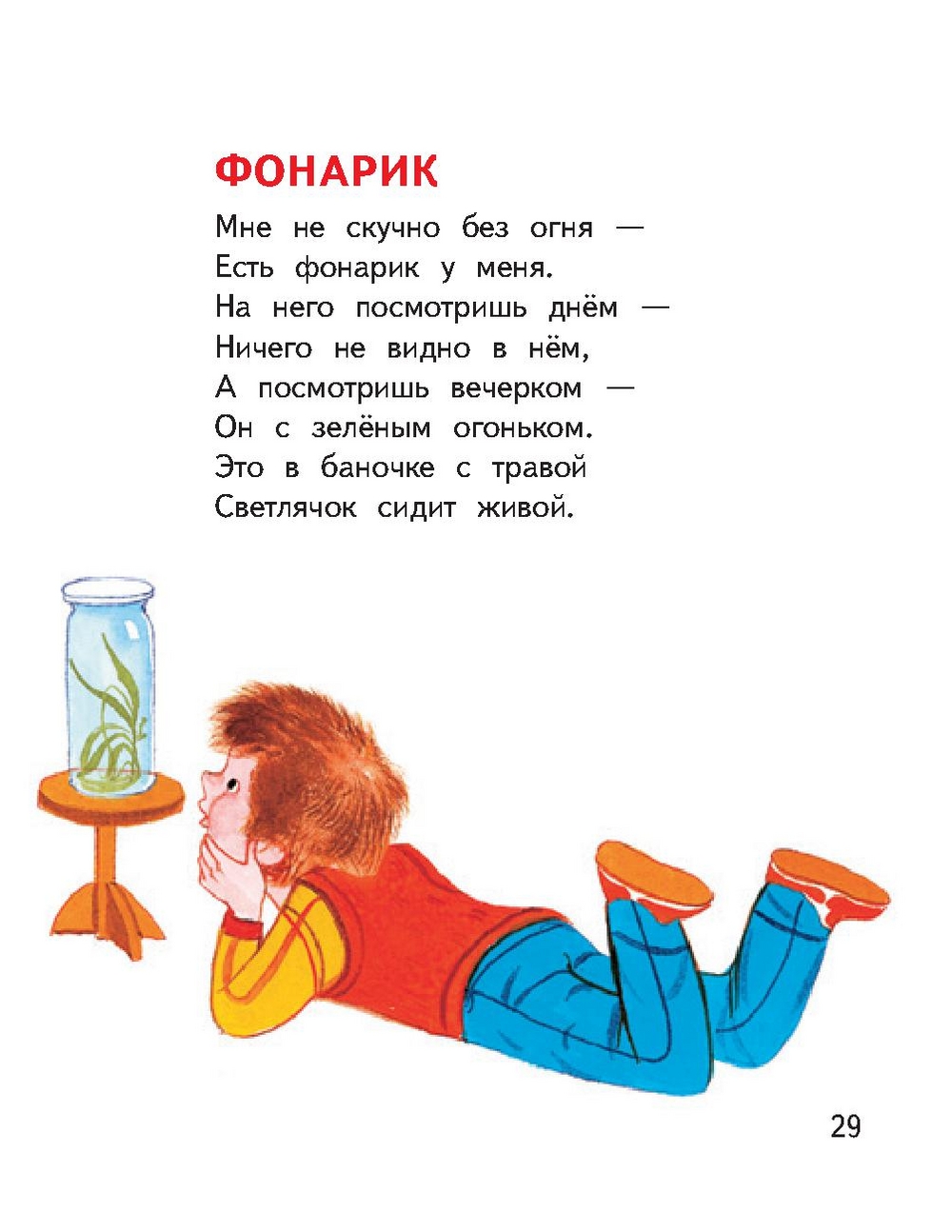 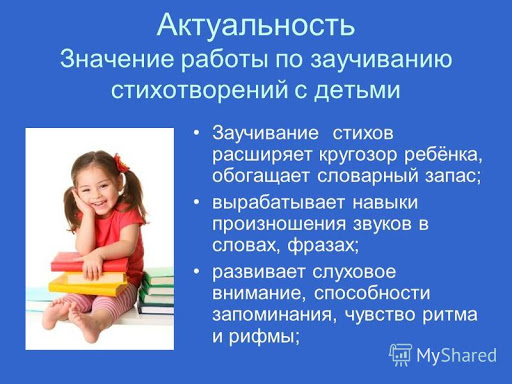 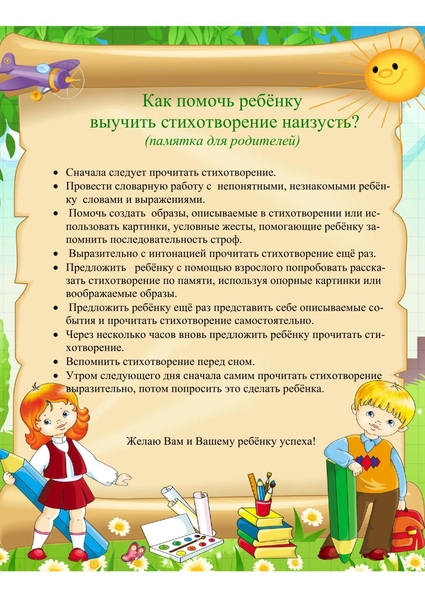 